OŠ Col, PŠ Podkraj1. razred  Pouk na daljavo – Učna gradiva in navodila za učenceUčiteljica Katja Turk Medveščekemail: katja.turk@guest.arnes.siVzgojiteljica Slavica VelikonjaEmail: slavica.velikonja1@guest.arnes.siDoločene učne vsebine si lahko pogledate na spodnjem spletnem naslovu.https://www.lilibi.si/Sreda, 1. 4. 2020MAT: Ponovimo like, Trije seštevanciDanes ti predlagava, da ponoviš like na zabaven način v deželi Lilibi.V deželi Lilibi poišči:  Šolska ulica, Matematika, Poišči oblikohttps://www.lilibi.si/TRIJE SEŠTEVANCIDanes bomo računali s tremi seštevanci. Trije seštevanci – konkretno z lego kockamiPostavi v vrsto lego kocke: 3 rumene, 4 rdeče in 1 modro. Učenci si natančno ogledajo nastavljeno situacijo in jo ubesedijo: Na mizi so 3 rumene kocke, 4 rdeče kocke in 1 modra kocka.Vprašamo: Koliko je vseh kock skupaj?Račun napišemo na list: 3 + 4 + 1 = 8Preberemo račun – tri plus štiri plus ena je enako osem. Predstavimo strategijo računanja – tri plus štiri je enako sedem, sedem plus ena je enako osem. (Opomba: Učenci lahko zapišejo delni rezultat.)     Naredi še tri takšne primere s kockami.2 rumeni, 3 rdeče, 3 modre kocke – povej in napiši račun in ga izračunaj1 rumena, 5 rdečih, 4 modre kocke – povej in napiši račun in ga izračunaj7 rumenih, 2 rdeči, 1 modra kocka – povej in napiši račun in ga izračunaj       Spodaj si lahko ogledaš še:       Sedaj boš naredil zapis v matematični zvezek.        Napiši naslov, račune prepiši v zvezek in jih izračunaj.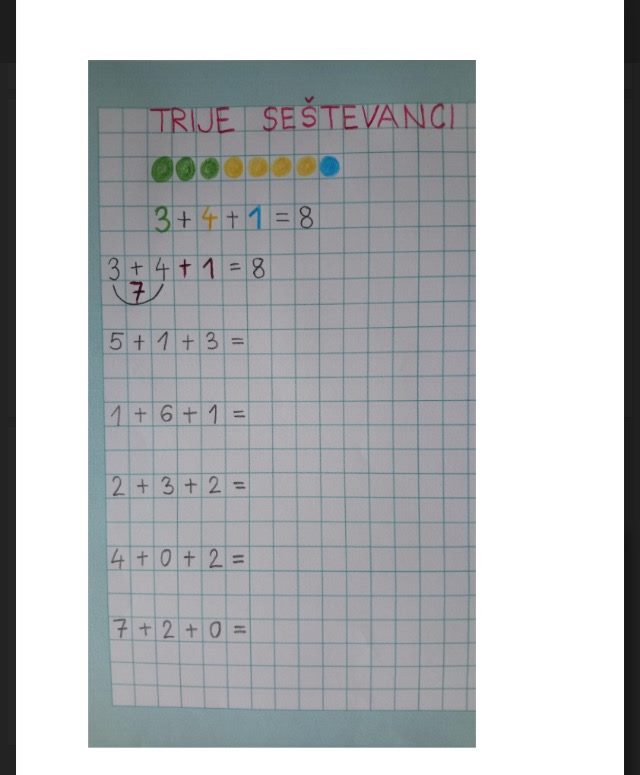 SLJ: Uganke Anje ŠtefanDanes boš poslušal uganke, ki jih bo povedala gospa Anja Štefan. Anja Štefan je napisala že veliko lepih pesmic, ugank in zgodbic za otroke. Prisluhni njenim ugankam s Cerkniškega jezera.https://www.facebook.com/pravljice.danes/videos/10217456256426092/Sedaj pa še sam poišči kakšno uganko, ki jo poznaš. Lahko vprašaš starše, brate ali sestre, stare starše, lahko pa  pobrskaš po knjigah, ki jih imaš doma. Seveda pa si lahko kakšno smešno uganko tudi sam izmisliš. Nariši ali napiši jo na list. Pri zapisu ti lahko pomagajo starši.Ko pridemo v šolo, boš svojo uganko zastavil sošolcem in potem bomo naredili še razstavo ugank. LUM, LUM: Risanje s svinčnikomPripravi si risalni list ali A4 list (če nimaš risalnega lista doma) in svinčnik. Danes bomo risali živali.Riši sam, lahko gledaš risbo živali (ne prerisuj iz pobarvank).Dobro poglej spodnjo sliko, kjer so narisane različne črte.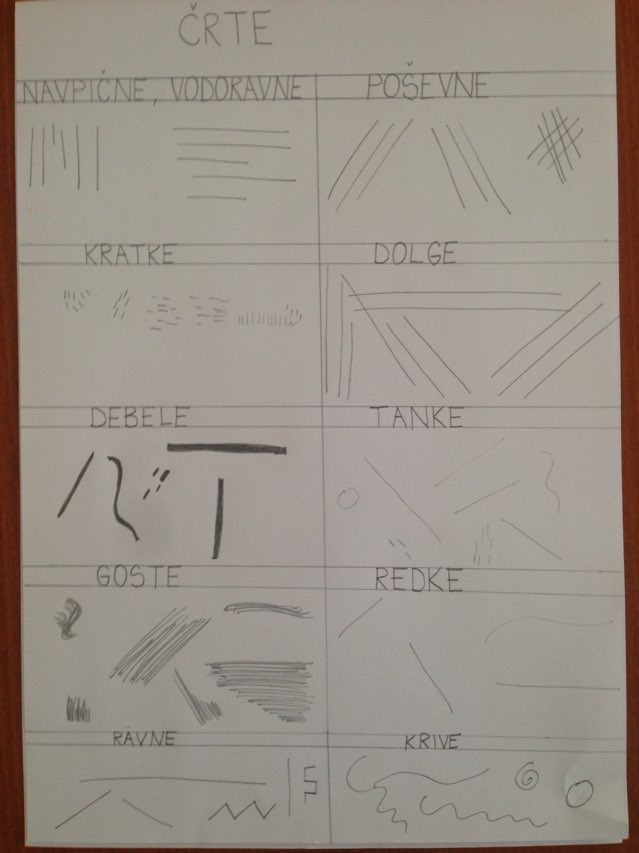 Izberi si eno žival in jo na veliko, čez cel list nariši. Primeri risb so spodaj.Lahko pa si izbereš tudi kakšno drugo žival in jo narišeš.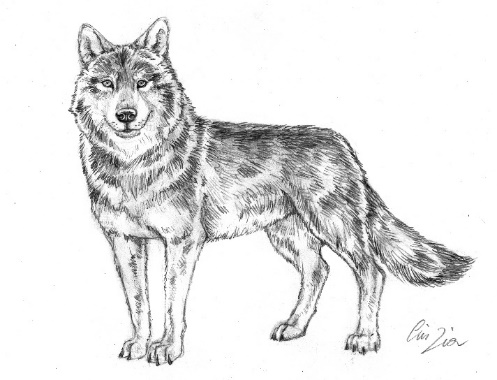 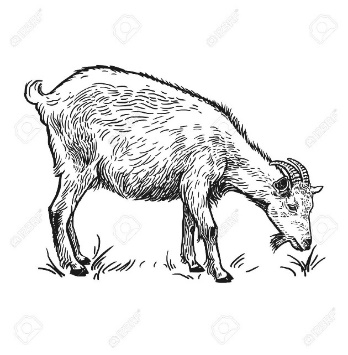 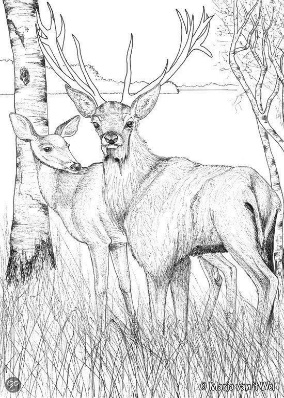 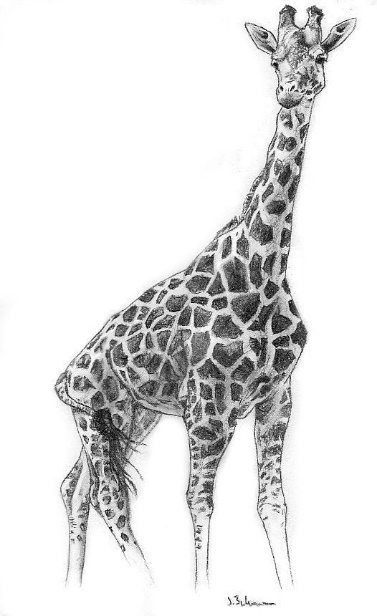 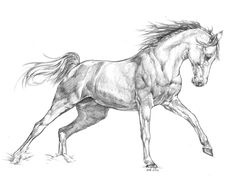 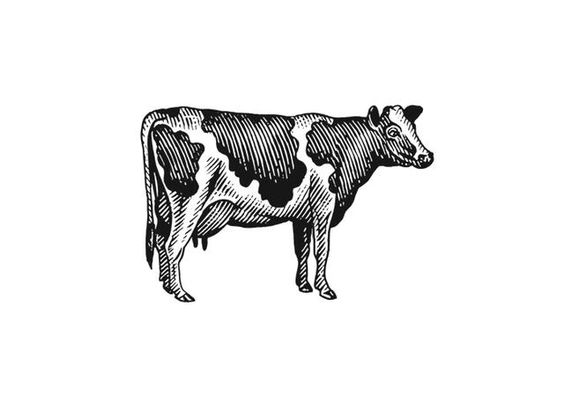 Še malo smeha za 1. april   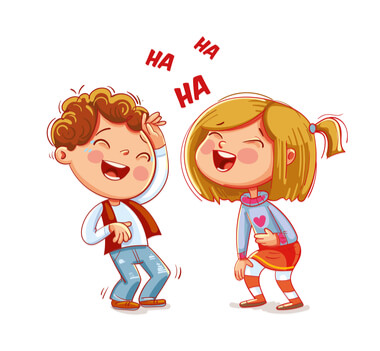                            Poglej si spodnje šale.